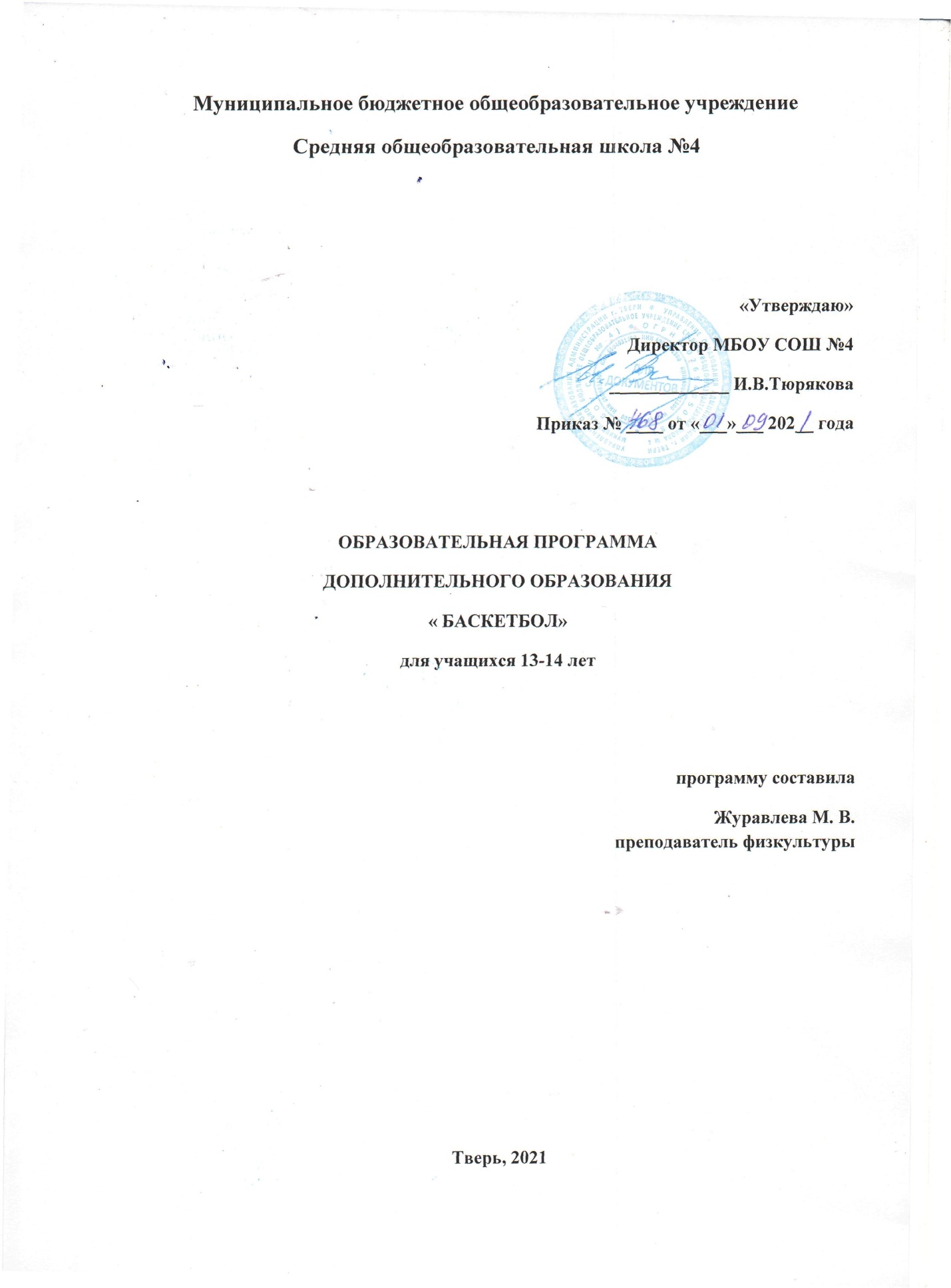  Образовательная программа «Баскетбол» является программой физкультурно-спортивной направленности.Образовательная программа спортивного объединения по общей физической подготовке составлена в соответствии с:*       Приказом Министерства просвещения РФ от 09.11.2018 № 196 «Об утверждении порядка организации и осуществления образовательной деятельности по дополнительным общеобразовательным программам»* Законом РФ «О физической культуре и спорте в Российской Федерации (от29.04.98 №80-ФЗ);* Городскими целевыми программами: «Совершенствование процесса физического воспитания в общеобразовательных учреждениях» (от 16.07.02).*Санитарно-эпидемиологическими правилами и нормативами для учреждений дополнительного и профессионального образования (Сан. ПиН. 2.4.4.3172-14);Рабочая программа разработана с учетом комплексной  программы по физической культуре (Лях, В. И. Физическая культура. 5-9 классы. Рабочие программы /В. И. Лях. - М. : Просвещение, 2014). Программа дает распределение учебных часов по разделам курса, содержит распределение  материала по темам. Программа рассчитана на учащихся 11-15 лет. Все занимающиеся входят в состав учебно-тренировочной группы. Рабочая программа имеет следующую структуру:1.Пояснительная записка2. Учебный план3.Календарно-учебный график4.Содержание программы5.Методическое обеспечение программы6.Список литературыПояснительная запискаОсновные содержательные линииКружок «Баскетбол» не дублирует предмет физической культуры. Он предусматривает теоретические и практические занятия, организацию соревнований и участие в них. В программе курса выделены две основные содержательные линии: «Укрепление здоровья» и «Физическая подготовка».         Первая содержательная линия включает знания о роли физической культуры и спорта в укреплении здоровья, гигиенические правила по закаливанию организма, правила подбора спортивной одежды и обуви для игры в баскетбол, а также требования к соблюдению безопасности при игре в баскетбол. Вторая содержательная линия включает игры и упражнения по баскетболу.Актуальность содержанияБаскетбол является одной из любимых и популярных игр среди детей. Часть  учащихся имеет огромное желание заниматься баскетболом, они хотят совершенствоваться в игре не только на уроках, но и во внеурочное время. Поэтому с целью удовлетворения устойчивого интереса обучающихся к баскетболу разработана программа кружка (который является частью системы по комплексному обучению учащихся баскетболу; наряду с обязательным предметом «Физическая культура», преемственным элективным курсом «Стань хорошим баскетболистом» и внеклассной внешкольной работой по баскетболу – соревнованиями, турнирами). Кроме того, в последние годы Международная Федерация баскетбола упростила требования для популяризации этой игры. Появилась разновидность игры, когда количественный состав игроков снизился до трех человек в одной команде, и проводится эта игра на открытом воздухе («Блэктоп», или  «Стритбол»). Это помогает  организовать соревнования, без которых немыслима работа в каждом виде спорта (в т.ч., в баскетболе), при минимуме материальных условий. Основное внимание в программе кружка уделено обучению основным техническим приемам игры с указанием характерных ошибок и способов их устранения.           Уровень исходной подготовки обучающихся  – от нулевого до среднего. Программа кружка в отличие от уроков физической культуры предполагает игровую специализацию и значительную учебную практику.   Учащийся, успешно освоивший программу кружка, может в дальнейшем использовать знания и сформированные учебные действия, участвуя в спортивно-массовых мероприятиях в лагере, по месту жительства и т.п.Цели и задачи обученияПри реализации данной программы достигаются следующие цели:           укрепление здоровья учащихся, содействие всесторонней физической подготовленности и гармоническому физическому развитию: укрепление опорно-двигательного аппарата, развитие быстроты, гибкости, ловкости;       содействие формированию умения противостоять действиям и влияниям, представляющим угрозу для жизни, физического и нравственного здоровья;      привитие стойкого интереса к занятиям баскетболом.Содержание кружка  направлено на решение задач:      способствовать повышению уровня физической подготовленности учащихся, развитию специальных физических способностей, необходимых для совершенствования игрового навыка (техника стоек и перемещений, ловля и передача мяча, ведение мяча, броски мяча),       развивать самостоятельность учащихся, готовность к сотрудничеству,      воспитывать культуру общения и взаимодействия в игровой деятельности,      развивать мотивацию к постоянным занятиям спортом и умение учащихся организовать своё свободное время с пользой  в  школе и по месту жительства. Одна из актуальных задач - подготовка к выполнению нормативов комплекса ГТО (системная: на уроках и во внеурочной деятельности, в самостоятельной работе).В основу обучения заложен системно-деятельностной подход – обучение в деятельности (личностно значимой), обеспечение полноценной социализации (в частности, в спорте), специально организованная практическая деятельность (например, в соревнованиях).Планируемые результатыПланируемые результаты представлены группами предметных (на уровнях «учащийся научится» и «учащийся получит возможность научиться»), метапреметных и личностных результатов, а также универсальными учебными действиями (УУД) по их достижению.Личностные результаты отражаются в индивидуальных качественных свойствах учащихся, которые приобретаются в процессе освоения программы кружка (а также средствами предмета «Физическая культура» и системой внеклассной воспитательной деятельности в школе).Личностные результаты и УУД по их достижению: способствовать формированию ответственного отношения к учению (чувства необходимости учения), осознанному выбору и построению дальнейшей индивидуальной траектории образования с учётом своих интересов (осознание своих возможностей в учении);усвоить правила индивидуального и коллективного безопасного поведения, здорового образа жизни.Метапредметные результаты и УУД по их достижению: познавательные УУД:                     уметь выбирать наиболее эффективные способы решения учебных и познавательных задач;                     уметь обобщать, устанавливать аналогии, самостоятельно устанавливать причинно-следственные связи, делать выводы;коммуникативные УУД:                     уметь организовывать совместную деятельность с учителем и членами команды;                      уметь работать индивидуально и в группе: находить пути решения конфликтов на основе учёта интересов; аргументировать своё мнение;регулятивные УУД:                     уметь определять цель деятельности на занятии и план работы с помощью и без помощи учителя (на основе темы занятия),                      уметь оценивать правильность выполнения учебной задачи, собственные возможности её решения.Предметные результаты, закрепляемые в процессе освоения содержания кружка:          знания об игре -учащийся научится:          организовывать занятия физической культурой во внеурочное время (планируя их в режиме дня и учебной недели);         характеризовать основы здорового образа жизни, раскрывать его взаимосвязь со здоровьем;         определять понятия и термины по баскетболу (выходящие за рамки программы по предмету «Физическая культура);         разрабатывать содержание самостоятельных занятий физическими упражнениями, определять их направленность и формулировать задачи;         руководствоваться правилами профилактики травматизма и подготовки мест занятий, правильного выбора обуви и формы одежды в зависимости от времени года и погодных условий;         руководствоваться изученными на уроках и занятиях кружка правилами соблюдения безопасности во время самостоятельных занятий физическими упражнениями;учащийся  получит возможность научиться:          определять признаки положительного влияния занятий физической подготовкой на укрепление здоровья, устанавливать связь между развитием физических качеств и основных систем организма;         способы двигательной (физкультурной) деятельности -учащийся научится:          использовать игру «Баскетбол» («Стритбол») и спортивные соревнования для организации индивидуального отдыха и досуга, укрепления собственного здоровья, повышения уровня физической подготовленности;         составлять комплексы упражнений оздоровительной, тренирующей направленности с учетом особенностей и возможностей собственного организма; учащийся получит возможность научиться:          составлять план проведения соревнований и оформлять протоколы;          физическое совершенствование - учащийся научится:          выполнять комплексы упражнений по профилактике утомления и перенапряжения организма, повышению его работоспособности;         выполнять упражнения, воздействующие на развитие основных физических качеств (силы, быстроты, выносливости, гибкости и координации);         выполнять технические действия и приемы игры в баскетбол в условиях учебной и игровой деятельности;         выполнять упражнения на оценку уровня индивидуального развития основных физических качеств;учащийся получит возможность научиться:          осуществлять судейство по баскетболу;учащийся научится демонстрировать в контрольных упражнениях по показателям:общая и специальная физическая подготовленность1.      Бег  20м2.      Прыжок в длину с места3.      Высота подскока4.      Бег 60мтехническая подготовленность1.    Ведение мяча 20м2.    Штрафные броски3.    Броски в движении после ведения4.    Броски  с точекКонтрольные упражнения (юноши, девушки) и система оцениванияОценка по уровням владения контрольными упражнениями: о-оптимальный, в- высокий, д-достаточныйОсновной показатель работы – выполнение  требований по уровню подготовленности учащихся, выраженных  в количественных показателях физического развития, физической, технической, тактической подготовленности. На занятиях учащиеся получают представление о судействе игры, ведении технического протокола игры.Два раза в год (декабрь, май) в кружке должны проводиться контрольные испытания по общей и специальной физической технической подготовке. По данным контрольных испытаний дается оценка успеваемости каждому занимающемуся (см. таблицу «Контрольные упражнения»).Контрольные тесты (требования к учащимся) Режим проведения занятий – 1 раз в неделю по 1 академическому часу (Примечание: продолжительность занятий может определяться их интенсивностью. Выполнение нормативного объема учебного времени достигается сложением времени учебных занятий и затратами времени на соревновательную деятельность по баскетболу в школе и вне её). На протяжении года удельный вес физической и технической подготовки меняется: в начале учебного года основное внимание уделяется физической подготовке, в конце учебного года рекомендуется увеличение количества часов, отводимых на техническую подготовку.         Для учёта занятий необходимо вести журнал (ведётся учёт посещаемости занятий, учёт прохождения учебно-тематического плана).         Для занятий необходимо следующее оборудование и инвентарь:1.      Щиты с кольцами – 2 комплекта (в наличии 1 комплект).2.      Щиты тренировочные с кольцами – 4 штуки (в наличии 2 штуки).3.      Стойки для обводки – 6 штук (в наличии  6 штук).4.      Гимнастическая стенка (в наличии).5.      Гимнастические скамейки – 4 штуки  (в наличии 4 штуки).6.      Гимнастические маты (в наличии).7.      Мячи баскетбольные – 40 штук (в наличии 10 штук).8.      Насос ручной  со штуцером – 2 штуки. УЧЕБНЫЙ ПЛАН  Календарно- учебный график кружка  «Баскетбол»Содержание  программы по темамФизическая культура и спорт в России. Физическая культура – часть культуры. Задачи физического воспитания в России: укрепление здоровья, физическое развитие, подготовка к защите Родины.Сведения о строении и функциях организма человека. Гигиена, врачебный контроль и самоконтроль. Краткие сведения о  строении и функциях человеческого организма. Костная система и ее развитие. Связочный аппарат и его функции. Влияние физических упражнений на увеличение мышечной массы и подвижность суставов. Режим дня.  Гигиена сна, питания. Гигиена одежды и обуви. Гигиенические требования к инвентарю и спортивной одежде. Предупреждение травм при занятиях баскетболом. Оборудование и инвентарь, ТБ. Требования к тренировкам по баскетболу. Правила поведения в спортзале и на спортплощадке. Общие требования к занятиям баскетболом. Инвентарь для игры в баскетбол. Уход за инвентарем. Оборудование мест занятий.Влияние физических упражнений на организм занимающихся. Влияние физических упражнений на работоспособность.Правила игры в баскетбол. Права и обязанности игроков. Костюм игроков. Упрощенные правила игры. Основы судейской терминологии.Правила соревнований, их организация и проведение. Правила соревнований. Положение о соревнованиях. Расписание игр. Оформление хода и результата соревнований.Общая и специальная физическая подготовка. Значение общей и специальной физической подготовки для развития спортсмена. Характеристика основных средств и их значение для достижения высокого спортивно-технического мастерства.Практические занятия. Парные и групповые упражнения: с сопротивлением, перетягивание, переталкивание. Бег: стартовые рывки с места, повторные рывки на максимальной скорости на отрезках до 15 м, бег со сменой направления по зрительному сигналу, ускорения из различных исходных положений, пробегание отрезков 40, 60 м; кросс 300 м. Прыжки: опорные и простые прыжки с мостика, прыжки с доставанием подвешенных предметов, прыжки в глубину с последующим выпрыгиванием вверх. Метание мячей в движущуюся цель с места и в движении. Основы техники и тактики баскетбола. Характеристика основных приемов техники: перемещения, ловля, передача, ведение, броски. Значение тактической подготовки для роста спортивного мастерства. Понятие о тактике. Связь техники и тактики. Индивидуальные и групповые тактические действия.Практические занятия. Техника нападения. Техника передвижения. Прыжки толчком двух ног. Прыжки толчком одной ноги. Техника владения мячом. Ловля катящегося мяча. Передачи мяча двумя руками снизу, двумя руками с отскоком от пола. Броски мяча с места одной рукой от плеча, одной рукой сверху. Ведение мяча с изменением скорости передвижения, с изменением высоты отскока, с переводом мяча на другую руку, с изменением направления движения с обводкой препятствий. Техника защиты. Техника передвижения. Передвижения в защитной стойке вперед, назад, в стороны. Техника овладения мячом. Вырывание мяча. Выбивание мяча. Тактика нападения. Индивидуальные действия: выбор способа в зависимости от направления и силы полета мяча; выбор способа передачи в зависимости от расстояния; применение способов ловли, передач, ведения, бросков в зависимости от ситуации на площадке. Групповые действия. Взаимодействия трех игроков - «треугольник». Командные действия. Организация командных действий с использованием изученных групповых взаимодействий.Тактика защиты. Индивидуальные действия:    применение изученных защитных стоек и передвижений в зависимости от действия и расположения нападающего; выбор места и способа противодействия нападающему без мяча в зависимости от места нахождения мяча; противодействие выходу на свободное место для получения         мяча; действия одного защитника против двух нападающих. Групповые действия. Взаимодействия двух игроков – отступание. Командные действия. Личная система защиты.Стритбол  («уличный» баскетбол,  правила игры). Учебно-тренировочные игры.Контрольные игры и соревнования. Соревнования по подвижным играм с элементами баскетбола. Учебно-тренировочные игры.Контрольные испытания. Сдача нормативов по специальной подготовке.Посещение соревнований. Посещение соревнований по баскетболу и другим видам  спорта.Выполнение проектов (на выбор): «Описание запомнившихся соревнований», «Как организовать придомовые соревнования по баскетболу в летний период» (небольшое сочинение, объём до 70 слов/ план организации соревнований).  Методы и формы обученияСловесные методы: объяснение, рассказ, замечание, команды, указания. Наглядные методы: показ упражнений, наглядные пособия. Практические методы: метод упражнений; игровой; соревновательный; круговой тренировки. Формы обучения: индивидуальная, фронтальная, групповая.Список литературы для учителя 1.      1. Баскетбол. циализированных Поурочная программа для детско-      юношеских спортивных школ и спедетско-юношеских школ олимпийского резерва / Под общей ред. И.Л. Водянниковой, В.В. Гантова, В.Н. Левинова. - М.: 1984. 2.      Внеурочная деятельность учащихся. Баскетбол: пособие для учителей            методистов/ В.С. Кузнецов, Г.А. Колодницкий.-М.: Просвещение, 20143.       4.      Баскетбол. Программа для детских спортивных школ. - М.: ФиС. 1962. 5.      Бальсевич В.К. Физическая культура для всех и каждого. - М.: ФиС, 1988. 6.      Белов С.А. Секреты баскетбола. - М.: 1982.7.      Гомельский А.А. Будни баскетбола. - М.: 1964. 8.      Гомельский А.А. Тактика баскетбола. - М.: 1966. 9.      Зельдович Т.. Кераминас С. Подготовка юных баскетболистов. - М.: ФиС. - 1964. 10.  Зинин A.M. Детский баскетбол. -М.: ФиС. - 1964. 11.   Колос В. М. Баскетбол: теория, практика. - Минск: 1988. 12.  Кулакаускас В.А. Тренировка баскетболистов. М.: 1958. 13.  Матвеев Л.П. Основы спортивной тренировки. - М.: ФиС. - 1977. 14.  Николич А., Параносич В. Отбор в баскетболе. - М.: ФиС. - 1984. 15.  Теория и методика спортивных игр: учебник для студ. высш. учеб. заведений / [Ю.Д.Железняк, Д.И.Нестеровский, В.А.Иванов и др.] ; под ред. Ю.Д.Железняка.— М. : Издательский центр «Академия», 2013.16.  Травин К.И. Основы тактики игры в баскетбол М.: ФиС. - 1953.   17.  Черникова О.А. Соперничество, риск, самообладание в спорте. - М.: 1980. 18.  Юный баскетболист: пособ. для тренера / Под ред. Е.Р. Яхонтова. - М.: ФиС. - 1987. 19.  Яхонтов Е.Р. Индивидуальная подготовка баскетболистов. - Л.: 1975. 20.  Яхонтов Е.Р., Генкин ЗА. Баскетбол. М.: ФиС. - 1978. Виды упражненийВиды упражненийВиды упражненийВиды упражненийВиды упражненийВиды упражненийВиды упражненийВиды упражненийВиды упражненийВиды упражненийВиды упражненийВиды упражненийВиды упражненийВиды упражненийВиды упражненийВиды упражненийВиды упражненийВиды упражненийВиды упражненийВиды упражненийВиды упражненийВиды упражненийВиды упражненийВиды упражненийВиды упражненийВозрастБег  20м(с)Бег  20м(с)Бег  20м(с)Прыжок в длину с места (см)Прыжок в длину с места (см)Прыжок в длину с места (см)Высота подскока(см)Высота подскока(см)Высота подскока(см)Бег 60м(с)Бег 60м(с)Бег 60м(с)Ведение мяча 20м(с)Ведение мяча 20м(с)Ведение мяча 20м(с)Штрафные броски (из 10 раз)Штрафные броски (из 10 раз)Штрафные броски (из 10 раз)Броски в движении после ведения(из 5 раз)Броски в движении после ведения(из 5 раз)Броски в движении после ведения(из 5 раз)Броски  с точек(из 20 раз)Броски  с точек(из 20 раз)Броски  с точек(из 20 раз)Возрастовдовдовдовдовдовдовдовд11 летюноши4,14,2-4,34,4-4,715644-155143-1353327-3326-229,910,0-10,410,5-11,010,610,7-11,111,2-11,7---------дев4,14,2-4,44,5-4,7148133-147132-1203327-3226-2110,710,8-11,511,6-12,311,011,1-11,611,7-12,2---------12 летюноши3,94,0-4,14,2-4,3163155-162154-1453843-3732-289,59,6-10,010,1-10,69,79,8-10,310,4-10,9543321---дев4,04,1-4,34,4-4,6155140-154139-1293631-3530-2610,110,2-10,710,8-11,310,510,6-11,011,1-11,5432321---13 летюноши3,83,9-4,24,3-4,4179165-178164-1554135-4034-309,39,4-9,89,9-10,2                                                         9,59,6-10,110,2-10,654343----дев3,94,0-4,34,4-4,6174159-173158-1394135-4034-299,79,8-10,510,6-11,210,410,5-11,011,1-11,5432321---№п/п               Тесты Класс                               Оценка                               Оценка                               Оценка                               Оценка                               Оценка                               Оценка №п/п               Тесты Класс           5          5          4          4          3          3№п/п               Тесты Класс     м   д    м    д    м    д1Ведение мяча с обводкой стоек(через 3 метра). Отрезок 15 м. ту--   да и обратно (сек.)6 - й101110,511,511121Ведение мяча с обводкой стоек(через 3 метра). Отрезок 15 м. ту--   да и обратно (сек.)7 - й8,89,89,0109,310,31Ведение мяча с обводкой стоек(через 3 метра). Отрезок 15 м. ту--   да и обратно (сек.)8 - й8,59,58,89,79,0101Ведение мяча с обводкой стоек(через 3 метра). Отрезок 15 м. ту--   да и обратно (сек.)9 - й8,49,48,79,69,0102Челночный бег  3х 10 м. с веде –нием мяча  (сек)6 - й8,69,08,99,29,29,42Челночный бег  3х 10 м. с веде –нием мяча  (сек)7 - й8,38,68,58,88,89,02Челночный бег  3х 10 м. с веде –нием мяча  (сек)8 - й8,18,58,48,78,79,02Челночный бег  3х 10 м. с веде –нием мяча  (сек)9 - й8,08,48,38,68,69,03Штрафной бросок(из 10 бросков)6 - й5544333Штрафной бросок(из 10 бросков)7 - й5544333Штрафной бросок(из 10 бросков)8 - й6655443Штрафной бросок(из 10 бросков)9 - й6655444Бросок в кольцо после ведениямяча (из 10 попыток)6 - й5544334Бросок в кольцо после ведениямяча (из 10 попыток)7 - й6655334Бросок в кольцо после ведениямяча (из 10 попыток)8 - й7766434Бросок в кольцо после ведениямяча (из 10 попыток)9 - й8866445Броски мяча в стену с 3м. и ловляпосле отскока за 30 сек.(количество раз)6 - й1918181717165Броски мяча в стену с 3м. и ловляпосле отскока за 30 сек.(количество раз)7 - й2019191818175Броски мяча в стену с 3м. и ловляпосле отскока за 30 сек.(количество раз)8 - й2120191818175Броски мяча в стену с 3м. и ловляпосле отскока за 30 сек.(количество раз)9 - й222020191918№ДатаНазвание темыТип подго-товкиПримечания Физическая культура – важнейшее средство воспитания и укрепления здоровья учащихся. История развития баскетбола.ОФП. Прыжки с толчком с двух ног.Теор.ОФПТехн.Техника передвижения приставными шагами.Передача мяча двумя руками от груди.Техн.Техника передвижения при нападении.Способы ловли мяча.Техн.Личная и общественная гигиена.Выбор способа ловли мяча в зависимости от направления и силы полета мяча.Бросок мяча двумя руками от груди.Теор.Техн.Физическая подготовка юного спортсмена. СФПВзаимодействие трех игроков «треугольник».Теор.СФПТактТехника ведения мяча.Ведение мяча с переводом на другую руку.Техн.Взаимодействие двух игроков «передай мяч и выходи».Применение изученных способов ловли, передач, ведения, бросков мяча в зависимости от ситуации на площадке.Такт.Ловля двумя руками «низкого мяча».Ведение мяча с высоким и низким отскоком.Техн.Закаливание организма спортсмена.Учебная игра.Контрольные испытания.Теор.Интегр.Контр.Командные действия в нападении.Ведение мяча с изменением скорости передвижения.Такт.Техн.Гигиенические требования к питанию юных спортсменов. ОФППрименение изученных способов ловли, передач, ведения, бросков мяча в зависимости от ситуации на площадке.Теор.ОФПТакт.Чередование изученных технических приемов и их сочетаний. СФПСистематический врачебный контроль за юными спортсменами как основа достижений в спорте.ОФПТехн.СФПТеор.ОФПЧередование изученных технических приемов и их сочетаний. СФПСистематический врачебный контроль за юными спортсменами как основа достижений в спорте.ОФПТехн.СФПТеор.ОФПКомандные действия в нападении.Выбор места по отношению к нападающему с мячом.Такт.Противодействие выходу на свободное место для получения мяча.Применение изученных способов ловли, передач, ведения, бросков мяча в зависимости от ситуации на площадке.Такт.Воспитание нравственных и волевых качеств личности юного спортсмена. Психологическая подготовка в  процессе тренировкиИндивидуальные действия при нападении.Теор.Такт.Самоконтроль в процессе занятий спортом. СФПБросок мяча одной рукой от плеча.Теор.СФПТехн.Выбор способа передачи в зависимости от расстояния.Общая характеристика спортивной тренировки. Учебная игра.Такт.Теор.Интегр.Взаимодействие двух игроков «подстраховка».Методы спортивной тренировки.ОФП.Такт.Теор.ОФПСовершенствование техники передачи мяча.Учет в процессе тренировки.Бросок мяча одной рукой от плеча.Техн.Теор.Техн.Совершенствование техники передачи мяча.Техническая подготовка юного спортсмена.Техн.Теор.Тактика защиты.Стойка защитника с выставленной ногой вперед.Такт.Техн.Совершенствование техники ведения, ловли и передачи мяча.Действия одного защитника против двух нападающих.Техн.Такт.Многократное выполнение технических приемов и тактических действий.Ведение мяча с изменением направления с обводкой препятствия.Интегр.Техн.Применение изученных способов ловли, передач, ведения, бросков мяча в зависимости от ситуации на площадке.Совершенствование техники ведения, ловли и передачи мяча.Такт.Техн.Взаимодействие двух игроков «подстраховка».Выбор места по отношению к нападающему с мячом.Такт.Такт.Переключение от действий в нападении к действиям в защите.Тактическая подготовка юного спортсмена.Учебная игра.Такт.Теор.Интегр.Защитные стойки.Защитные передвижения.Техн.Применение защитных стоек и передвижений в зависимости от действий и расположения нападающих.Выбор места и способа противодействия нападающему без мяча в зависимости от местонахождения мяча.ТактЧередование упражнений на развитие физических качеств применительно к изучению технических приемов.Ведение мяча с изменением высоты отскока.Интегр.Техн.Правила игры и методика судейства. Учебная игра.Организация командных действий.Теор.Интегр.Такт.Бросок мяча одной рукой сверху.Передвижения в защитной стойке назад, вперед и в сторону.Техн.Техника овладения мячом.Техника броска мяча одной рукой от плеча.Техн.Совершенствование техники ведения мяча.Контрольные испытания. СФПТехн.Интегр.Многократное выполнение технических приемов и тактических действий.Учебная игра.Интегр.